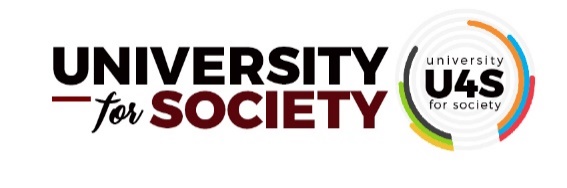 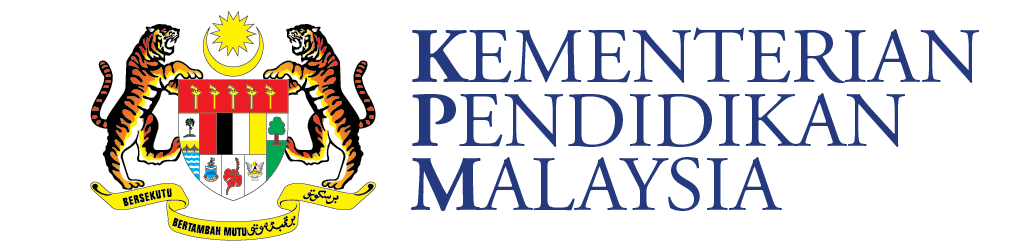 JABATAN PENGAJIAN TINGGI, KEMENTERIAN PENDIDIKAN MALAYSIAPERMOHONAN SKIM GERAN KOMUNITI UNIVERSITY FOR SOCIETY (U4S)*Pecahan belanjawan setiap UA perlu dilampirkan untuk rujukan.*Setiap projek UA perlu senaraikan hasil dan impak program yang dilaksanakan*Sila gunakan lampiran tambahan jika perluSEBARANG PERTANYAAN/MAKLUMAT TAMBAHAN BOLEH DIAJUKAN KEPADA: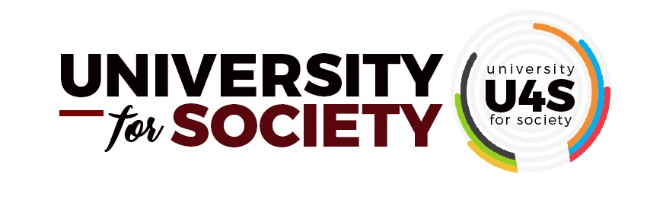 SEKRETARIAT UNIVERSITY FOR SOCIETY (U4S)PUSAT TRANSFORMASI KOMUNITI UNIVERSITI (UCTC)UNIVERSITI PUTRA MALAYSIA43400 SERDANG, SELANGORTel: 03-9769 1805/ 1809Fax: 03-8946 4107b.pBAHAGIAN KOLABORASI INDUSTRI DAN MASYARAKAT (BKIM)JABATAN PENGAJIAN TINGGIKEMENTERIAN PENDIDIKAN MALAYSIATel: 03-8870 6461Fax: 03-8870 6845MAKLUMAT PROGRAM / Details of ProgrammeMAKLUMAT PROGRAM / Details of ProgrammeMAKLUMAT PROGRAM / Details of ProgrammeZON UNIVERSITI AWAM U4S:U4S Public University Zone: ZON UNIVERSITI AWAM U4S:U4S Public University Zone: Zon Selatan/ Timur/ Tengah/ Utara/ Borneo*Garis pada tidak berkenaanTAJUK PROGRAM YANG DICADANGKAN:Title of proposed programme:TAJUK PROGRAM YANG DICADANGKAN:Title of proposed programme:TEMPOH MASA PROGRAM (MAKSIMUM 12 BULAN):Duration of this programme(Maximum 12 months):Dari:FromTEMPOH MASA PROGRAM (MAKSIMUM 12 BULAN):Duration of this programme(Maximum 12 months):HINGGA:ToMAKLUMAT UNIVERSITI AWAM (UA) / Details of Public University (UA)MAKLUMAT UNIVERSITI AWAM (UA) / Details of Public University (UA)NAMA UA:UA Name:NAMA TIMBALAN NAIB CANSELOR/ PENGARAH BERTANGGUNGJAWAB:Name of responsible Deputy Vice Chancellor/ DirectorNAMA PUSAT/UNIT/PEJABAT BERTANGGUNGJAWAB:Name of responsible centre/unit/officeMAKLUMAT BIDANG TUMPUAN UTAMA / Details of Key Result AreaMAKLUMAT BIDANG TUMPUAN UTAMA / Details of Key Result AreaSila tandakan ( / ) pada kotak yang telah disediakanSila tandakan ( / ) pada kotak yang telah disediakanPendidikan – Meningkatkan tahap pendidikan di MalaysiaEducation – Raising level of education in MalaysiaEkonomi Komuniti – Meningkatkan ekonomi komuniti setempatCommunity Economy – Improve local community economyKelestarian dan Teknologi HijauSustainability and Green TechnologyTerangkuman/Inklusif – Kumpulan kelainan mampu atau upaya Inclusive – The disadvantage groupsPembangunan Kemahiran Komuniti yang RelevanDevelopment of  Relevant Community SkillKesejahteraan SosialSocial SustainablePerubahan Iklim dan PersekitaranClimate Change and EnvironmentLain-lain:-     Nyatakan :Other:-  MAKLUMAT KETUA PROJEK /  Details of Project LeaderMAKLUMAT KETUA PROJEK /  Details of Project LeaderMAKLUMAT KETUA PROJEK /  Details of Project LeaderMAKLUMAT KETUA PROJEK /  Details of Project LeaderMAKLUMAT KETUA PROJEK /  Details of Project LeaderNAMA KETUA PROJEK:Name of Project Leader:NO. KAD PENGENALAN:ID No.:FAKULTI/JABATAN:Faculty/Department:(Alamat Penuh/Full Address):DIREKTORI:Directory:NO. TELEFON PEJABAT:Office Phone No.:NO. FAKSIMILI:Fax No.:NO. TELEFON BIMBIT:Mobile No.:ALAMAT E-MEL:E-mail Address:DIREKTORI:Directory:MAKLUMAT PROJEK / Details of ProjectMAKLUMAT PROJEK / Details of ProjectMAKLUMAT PROJEK / Details of ProjectTAJUK PROJEK:Title of Project:OBJEKTIF PROJEK:Objective(s) of Project:OBJEKTIF BERDASARKAN PERMOHONAN/Objective(s) based on applicationOBJEKTIF BERDASARKAN PERMOHONAN/Objective(s) based on applicationOBJEKTIF PROJEK:Objective(s) of Project:1.1.OBJEKTIF PROJEK:Objective(s) of Project:2.2.OBJEKTIF PROJEK:Objective(s) of Project:3.3.OBJEKTIF PROJEK:Objective(s) of Project:4.4.TEMPOH PROJEK:Tarikh berdasarkan surat kelulusan dari pusat bertanggungjawab UA masing-masing.          Duration of Project:Date is based on approval letter from UA responsible centre.TEMPOH:Duration:TEMPOH PROJEK:Tarikh berdasarkan surat kelulusan dari pusat bertanggungjawab UA masing-masing.          Duration of Project:Date is based on approval letter from UA responsible centre.TARIKH KUAT KUASA:Effective Date:TEMPOH PROJEK:Tarikh berdasarkan surat kelulusan dari pusat bertanggungjawab UA masing-masing.          Duration of Project:Date is based on approval letter from UA responsible centre.TARIKH TAMAT:End Date:LOKASI PROJEK:Location(s) of Project:Alamat Penuh/ Full AddressMAKLUMAT AHLI PROJEK/ Details of Member(s) ProjectMAKLUMAT AHLI PROJEK/ Details of Member(s) ProjectMAKLUMAT AHLI PROJEK/ Details of Member(s) ProjectJUMLAH AHLI PROJEK:Total of members project:AHLI PROJEK 1:Project Member 1:NAMA:Name:AHLI PROJEK 1:Project Member 1:FAKULTI/JABATAN:Faculty/Department:(Alamat Penuh/Full Address):AHLI PROJEK 1:Project Member 1:JAWATAN:Designation:AHLI PROJEK 1:Project Member 1:BIDANG KEPAKARAN:Area of Expertise:AHLI PROJEK 2:Project Member 2:NAMA:Name:AHLI PROJEK 2:Project Member 2:FAKULTI/JABATAN:Faculty/Department:(Alamat Penuh/Full Address):AHLI PROJEK 2:Project Member 2:JAWATAN:Designation:AHLI PROJEK 2:Project Member 2:BIDANG KEPAKARAN:Area of Expertise:AHLI PROJEK 3:Project Member 3:NAMA:Name:AHLI PROJEK 3:Project Member 3:FAKULTI/JABATAN:Faculty/Department:(Alamat Penuh/Full Address):AHLI PROJEK 3:Project Member 3:JAWATAN:Designation:AHLI PROJEK 3:Project Member 3:BIDANG KEPAKARAN:Area of Expertise:MAKLUMAT KOMUNITI PROJEK/ Details of Community(s) ProjectMAKLUMAT KOMUNITI PROJEK/ Details of Community(s) ProjectMAKLUMAT KOMUNITI PROJEK/ Details of Community(s) ProjectMAKLUMAT KOMUNITI PROJEK/ Details of Community(s) ProjectMAKLUMAT KOMUNITI PROJEK/ Details of Community(s) ProjectMAKLUMAT KOMUNITI PROJEK/ Details of Community(s) ProjectMAKLUMAT KOMUNITI PROJEK/ Details of Community(s) ProjectMAKLUMAT KOMUNITI PROJEK/ Details of Community(s) ProjectMAKLUMAT KOMUNITI PROJEK/ Details of Community(s) ProjectNAMA KOMUNITI:Name of Community:NAMA KETUA KOMUNITI:Name of Community Leader:JAWATAN KETUA KOMUNITI:Designation of Community Leader:MAKLUMAT PERHUBUNGAN:Contact Person:NO. TELEFON PEJABAT:Office Phone No.:NO. TELEFON PEJABAT:Office Phone No.:NO. FAKSIMILI:Fax No.:NO. FAKSIMILI:Fax No.:NO. FAKSIMILI:Fax No.:NO. TELEFON BIMBIT:Mobile No.:ALAMAT E-MEL:E-mail Address:ALAMAT E-MEL:E-mail Address:MAKLUMAT PERHUBUNGAN:Contact Person:JENIS PENDAFTARAN SYARIKAT/KOMUNITI:Type of Company Registration/CommunityPersendirianPersendirianBerhadBerhadOrganisasiJENIS PENDAFTARAN SYARIKAT/KOMUNITI:Type of Company Registration/CommunityMasyarakatMasyarakatKoperasiKoperasiKoperasiJENIS PENDAFTARAN SYARIKAT/KOMUNITI:Type of Company Registration/CommunityNGONGOLain-Lain (Sila Nyatakan): __________________Lain-Lain (Sila Nyatakan): __________________Lain-Lain (Sila Nyatakan): __________________Lain-Lain (Sila Nyatakan): __________________BILANGAN PEKERJA/AHLI DALAM KOMUNITI:No. of Employees/ No. of Members in Community:PEKERJAAN UTAMA KOMUNITI:Main Job of Community:MAKLUMAT AGENSI PROJEK/ Details of Agency ProjectMAKLUMAT AGENSI PROJEK/ Details of Agency ProjectMAKLUMAT AGENSI PROJEK/ Details of Agency ProjectMAKLUMAT AGENSI PROJEK/ Details of Agency ProjectMAKLUMAT AGENSI PROJEK/ Details of Agency ProjectMAKLUMAT AGENSI PROJEK/ Details of Agency ProjectNAMA AGENSI KERAJAAN/SWASTA 1:Name of Government/Private Agency:NAMA KETUA AGENSI KERAJAAN/SWASTA 1:Name of Government/Private Agency Leader:JAWATAN:Designation:JAWATAN:Designation:NAMA KETUA AGENSI KERAJAAN/SWASTA 1:Name of Government/Private Agency Leader:MAKLUMAT PERHUBUNGAN:Contact Person:NO. TELEFON PEJABAT:Office Phone No.:NO. FAKSIMILI:Fax No.:NO. TELEFON BIMBIT:Mobile No.:NO. TELEFON BIMBIT:Mobile No.:ALAMAT E-MEL:E-mail Address:MAKLUMAT PERHUBUNGAN:Contact Person:ALAMAT PENUH:Full Address:NAMA AGENSI KERAJAAN/SWASTA 2:Name of Government/Private Agency:NAMA KETUA AGENSI KERAJAAN/SWASTA 2:Name of Government/Private Agency Leader:JAWATAN:Designation:JAWATAN:Designation:NAMA KETUA AGENSI KERAJAAN/SWASTA 2:Name of Government/Private Agency Leader:MAKLUMAT PERHUBUNGAN:Contact Person:NO. TELEFON PEJABAT:Office Phone No.:NO. FAKSIMILI:Fax No.:NO. TELEFON BIMBIT:Mobile No.:NO. TELEFON BIMBIT:Mobile No.:ALAMAT E-MEL:E-mail Address:MAKLUMAT PERHUBUNGAN:Contact Person:ALAMAT PENUH:Full Address:BELANJAWAN / BudgetBELANJAWAN / BudgetBUTIRAN BELANJAWAN:Budget details:JUMLAH YANG DIPOHON OLEH PEMOHONAmount requested by applicant:PERJALANAN DAN PENGANGKUTANTravels and TransportsSila nyatakan secara lengkap dengan pecahanya sekali/Please provide a detailed breakdownPERHUBUNGAN DAN UTILITICommunications and UtilitiesSila nyatakan secara lengkap dengan pecahanya sekali/Please provide a detailed breakdownSEWAANRentalsSila nyatakan secara lengkap dengan pecahanya sekali/Please provide a detailed breakdownBEKALAN DAN BAHAN PROGRAMSupplies and programme materialsSila nyatakan secara lengkap dengan pecahanya sekali/Please provide a detailed breakdownPERKHIDMATAN IKHTISASProfessional servicesSila nyatakan secara lengkap dengan pecahanya sekali/Please provide a detailed breakdownAKSESORI, PERALATAN DAN PERISIANAccessories, equipment and softwareSila nyatakan secara lengkap dengan pecahanya sekali/Please provide a detailed breakdownJUMLAH BESAR:Total amountHASIL DAN IMPAK PROGRAM / Programme Outputs and ImpactsHASIL DAN IMPAK PROGRAM / Programme Outputs and ImpactsHASIL DAN IMPAK PROGRAM / Programme Outputs and ImpactsPENGUKURAN:Measurement:HASIL/Outputs:(Sila nyatakan kaedah pengukuran/ Please state the method of measurement)IMPAK/Impacts:(Sila nyatakan kaedah pengukuran/ Please state the method of measurement)1.2.3.4.5.AKUAN PEMOHON / Declaration by applicantSaya dengan ini mengaku bahawa (Sila tanda  √ ):I hereby declared that (Please tick  √ ):Semua maklumat yang diisi adalah benar, Sekretariat U4S berhak menolak permohonan atau  membatalkan tawaran pada bila-bila masa sekiranya keterangan yang dikemukakan adalah tidak benar.All information stated here are accurate, Secretariat U4S has the right to reject or to cancel the offer without prior notice if there is any inaccurate information given. Permohonan program ini dikemukakan untuk memohon peruntukan di bawah Skim Geran Komuniti U4S.Application of this programme is presented for the Community Grant Scheme U4S.Permohonan program ini juga dikemukakan untuk memohon peruntukan geran projek  dari (nama geran dan jumlah dana)____________________________________Application of this programme is also presented for other research grant/s (grant’s name and total amount)________________________________________Tarikh :                                                                      Tandatangan Pemohon :   ___________________________Date :                                                                         Applicant’s Signature     :  AKUAN WAKIL KOMUNITI / Declaration by community representativeSaya dengan ini mengaku bahawa (Sila tanda  √ ):I hereby declared that (Please tick  √ ):Semua maklumat yang dinyatakan di sini adalah tepat sejauh pengetahuan kami dan kami menyampaikan komitmen dan kerjasama untuk permohonan skim geran di bawah KPT,All information stated here are accurate to the best of our knowledge and we submit our commitment of cooperation for the application of a grant scheme under KPT.Komitmen dinyatakan dalam permohonan ini akan disediakan  apabila skim geran diluluskan. Jika selepas tawaran geran kami tidak dapat memberi komitmen, geran ini boleh ditarik balik.Commitment stated in this application would be delivered when the grant scheme is approved. If upon the approval of the grant we are not able to fullfill the committment, then the grant scheme can be withdrawn. Kami membuktikan bahawa tidak ada projek yang serupa telah diajukan di bawah skim geran yang sama untuk IPTA lainWe attest that no similar project has been submitted under the same grant scheme to other IPTA.Tarikh :                                                                      Tandatangan Pemohon :   ___________________________Date :                                                                         Applicant’s Signature     :  AKUAN NAIB CANSELOR/ TIMBALAN NAIB CANSELOR/PENGARAH Declaration by Vice Chancellor/ Deputy Vice Chancellor/ DirectorSaya dengan ini mengaku bahawa (Sila tanda  √ ):I hereby declared that (Please tick  √ ):Diperakukan:Recommended:                             A.     Sangat Disokong                                                                                     Highly Recommended                                                                            B.      Disokong                                                                                                    Recommended                                                                                                   C.      Tidak Disokong (Sila Nyatakan Sebab)                                       Not Recommended (Please specify reason)                  Ulasan:Comments:--------------------------------------------------------------------------------------------------------------------------------------------------------------------------------------------------------------------------------------------------------------------------------------------------------------------------------Nama:                                                                                          Tandatangan: Name:                                                                                          Signature:                                                                               Tarikh: Date: